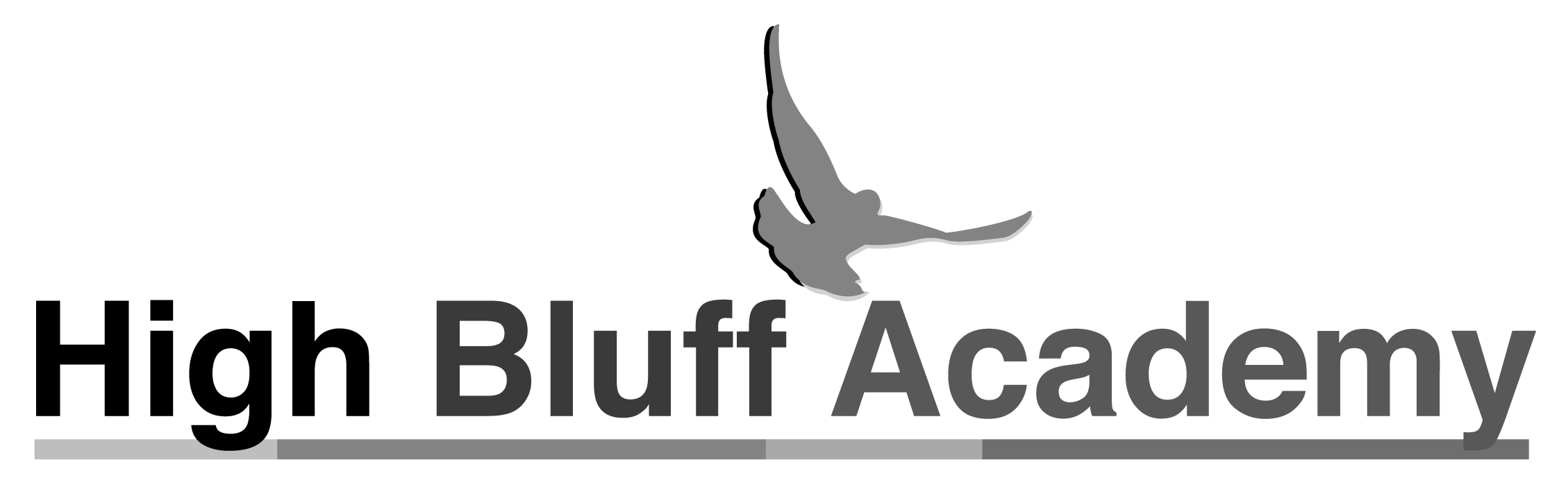   Calendar for 2017-2018SunMonTueWedThuFriSatAug28Aug29 Aug  30Aug 311C234H56789101112131415161718192021222324252627282930SunMonTueWedThuFriSat123456789INS10111213141516171819202122232425262728293031SunMonTueWedThuFriSat12345678910 H11121314151617181920 H21H22H23H24H252627282930SunMonTueWedThuFriSat12345678910111213141516171819202122232425H26H27H28H29H30SunMonTueWedThuFriSat311H2 H3H4H5H6789101112131415H1617181920212223242526272829INS30INS31Calendar KeyD            1-5-7 Days (Underlined)D            2-4-6 Days (Not Underlined)H            All School HolidayC            No SchoolINS         Inservice for Staff – No StudentsPREP     Teacher Prep Day – No StudentsSunMonTueWedThuFriSat123456789H10H11H12H13H1415161718192021222324252627282930SunMonTueWedThuFriSat12345678910111213141516171819202122232425262728H293031SunMonTueWedThuFriSat123456789101112131415161718192021222324252627282930Calendar KeyD            1-5-7 Days (Underlined)D            2-4-6 Days (Not Underlined)H            All School HolidayC            No SchoolINS         Inservice for Staff – No StudentsPREP     Teacher Prep Day – No StudentsSunMonTueWedThuFriSat12345678910111213141516H171819H202122232425262728SunMonTueWedThuFriSat123456789101112INS13141516171819202122232425262728293031